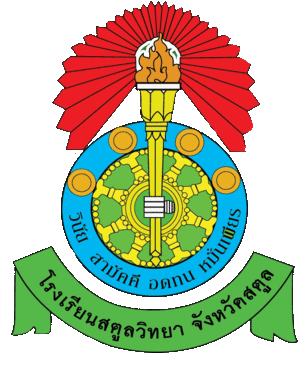 แบบบันทึกการพัฒนาคุณภาพผู้เรียนการศึกษาขั้นพื้นฐานตามหลักสูตรแกนกลางการศึกษาขั้นพื้นฐาน พุทธศักราช 2551กิจกรรมพัฒนาผู้เรียนกิจกรรมชุมนุม …………………………………………………………………………..………ภาคเรียนที่ ……………….. ปีการศึกษา ………………………………..สรุปผลการประเมินลงชื่อ ………………………………… ครูที่ปรึกษากิจกรรม(……………………………......)ลงชื่อ ………………………………… ครูที่ปรึกษากิจกรรม(……………………………......)ลงชื่อ ………………………………… หัวหน้ากิจกรรมพัฒนาผู้เรียน(……………………………......)ลงชื่อ ………………………………… หัวหน้างานวัดผล(……………………………......)ลงชื่อ ………………………………… รองผู้อำนวยการฝ่ายวิชาการ(……………………………......)ลงชื่อ ………………………………… ผู้อำนวยการโรงเรียน(……………………………......)โรงเรียนสตูลวิทยา จังหวัดสตูลปพ. กิจกรรมพัฒนาผู้เรียน (กิจกรรมชุมนุม) ชั้นมัธยมศึกษาปีที่ ……./……. ปีการศึกษา ………เวลาเรียนเต็ม 20 ชั่วโมง/ภาคเรียน ขาดเรียนได้ไม่เกิน 4 ชั่วโมง/ภาคเรียนผ่านจุดประสงค์ ร้อยละ 70 ของจุดประสงค์ทั้งหมดของกิจกรรมรายชื่อคณะกรรมการบริหารกิจกรรมชุมนุม…………………………………………………………………………………………………...1. ………………………………………………………………………..	ประธานกิจกรรมชุมนุม2. ………………………………………………………………………..	รองประธานกิจกรรมชุมนุม3. ………………………………………………………………………..	กรรมการ4. ………………………………………………………………………..	กรรมการ5. ………………………………………………………………………..	กรรมการ6. ………………………………………………………………………..	กรรมการ7. ………………………………………………………………………..	เหรัญญิก8. ………………………………………………………………………..	กรรมการ/เลขานุการ9. ………………………………………………………………………..	กรรมการ/ผู้ช่วยเลขานุการ10. ……………………………………………………..………………..	กรรมการ/ผู้ช่วยเลขานุการครูที่ปรึกษาชุมนุม 	1. ……………………………………………………	2. ……………………………………………………	3. ……………………………………………………หมายเหตุ ทุกกิจกรรมชุมนุมต้องมีประธานที่ได้รับการคัดเลือกจากสมาชิกชุมุนมจุดประสงค์สำคัญของกิจกรรมชุมนุมกิจกรรมชุมนุม …………………………………………………………..1. ……………………………………………………………………………………………………………….2. ……………………………………………………………………………………………………………….3. ……………………………………………………………………………………………………………….4. ……………………………………………………………………………………………………………….5. ……………………………………………………………………………………………………………….6. ……………………………………………………………………………………………………………….7. ……………………………………………………………………………………………………………….8. ……………………………………………………………………………………………………………….9. ……………………………………………………………………………………………………………….10. ..…………………………………………………………………………………………………………….ลงชื่อ …………………………………….. ประธานชุมนุมลงชื่อ …………………………………….. ครูที่ปรึกษาหมายเหตุ จุดประสงค์ของชุมนุมกำหนดขึ้นร่วมกันโดยสมาชิกและครูที่ปรึกษากิจกรรมชุมนุมรายละเอียดของการจัดกิจกรรมชุมนุมภาคเรียนที่ …………… ปีการศึกษา ………………………การวางแผนปฏิบัติกิจกรรมในรูปโครงการ ………………………………………………………………………ชื่อโครงการ ……………………………………………………1. หลักการและเหตุผล………………………………………………………………………………………………………………………………………………………………………………………………………………………………………………………………………………………………………………………………………………………………2. วัตถุประสงค์………………………………………………………………………………………………………………………………………………………………………………………………………………………………………………………………………………………………………………………………………………………………3. เป้าหมาย	3.1 เป้าหมายเชิงปริมาณ ………………………………………………………………………………...……………………………………………………………………………………………………………………	3.2 เป้าหมายเชิงคุณภาพ ………………………………………………………………………………...……………………………………………………………………………………………………………………4. ขั้นตอนการปฏิบัติกิจกรรม	ขั้นเตรียม ………………………………………………………………………………………………..……………………………………………………………………………………………………………………	ขั้นดำเนินการ …………………………………………………………………………………………...……………………………………………………………………………………………………………………	ขั้นตรวจสอบประเมินผล ……………………………………………………………………………….……………………………………………………………………………………………………………………5. ระยะเวลา ……………………………………………………………………………………………………...6. สถานที่ปฏิบัติกิจกรรม ………………………………………………………………………………………...……………………………………………………………………………………………………………………7. ความต้องการ ความช่วยเหลือ ด้านวิทยากร คือ ……………………………………………………………….……………………………………………………………………………………………………………………8. งบประมาณ …………………………………………………………………………………………………………………………………………………………………………………………………………………………9. ผู้รับผิดชอบ (คณะกรรมการกิจกรรม/ประสานงาน)	9.1 …………………………………………………………………………….ประธานกิจกรรม	9.2 …………………………………………………………………………….รองประธานกิจกรรม	9.3 …………………………………………………………………………….รองประธานกิจกรรม	9.4 …………………………………………………………………………….เลขานุการ	9.5 …………………………………………………………………………….ผู้ช่วยเลขานุการ10. กำหนดวันแสดงผลงาน ……………………………………………………………………………………………………………………………………………………………………………………………………………11. ผลที่คาดว่าจะได้รับ …………………………………………………………………………………………..…………………………………………………………………………………………………………………………………………………………………………………………………………………………………………ลงชื่อผู้เสนอโครงการ ………………………………………..(………………………………………)…….… / …………. / ..……...ความคิดเห็นของครูที่ปรึกษา ……………………………………………………………………………….........……………………………………………………………………………………………………………………ลงชื่อ ………………………………… ครูที่ปรึกษา(…………………………………)การรายงานประเมินผลการจัดกิจกรรมชุมนุมภาคเรียนที่ ………….. ปีการศึกษา ………………1. ชื่อกิจกรรมชุมนุม ……………………………………………………………………………………………..2. ครูที่ปรึกษา	2.1 ……………………………………………………………………………………………...	2.2 ……………………………………………………………………………………………...3. ประธานกิจกรรมชุมนุม ……………………………………………………………………………………….4. ระยะเวลาการปฏิบัติกิจกรรม ……………………………………… ครั้ง5. สถานที่ปฏิบัติกิจกรรม ………………………………………………………………………………………...6. จำนวนสมาชิกทั้งหมด …………………………………………….. คน	ชาย …………….. คน หญิง ………………. คน	ม.ต้น …………… คน ม.ปลาย …………… คน7. แผนปฏิบัติการ/กิจกรรม ……… ครั้ง ได้ดำเนินการตามแผนปฏิบัติการ …….… ครั้ง คิดเป็นร้อยละ ………..8. การบรรลุวัตถุประสงค์ของกิจกรรมชุมนุม9. ปัญหา/อุปสรรคในการดำเนินการ	9.1 ……………………………………………………………………………………………………….	9.2 ……………………………………………………………………………………………………….	9.3 ……………………………………………………………………………………………………….	9.4 ……………………………………………………………………………………………………….	9.5 ……………………………………………………………………………………………………….10. ข้อเสนอแนะในการจัดกิจกรรมครั้งต่อไป…………………………………………………………………………………………………………………………………………………………………………………………………………………………………………11. สมาชิกที่ผ่านการประเมินการเข้าร่วมกิจกรรมชุมนุม จำนวน ………..…… คน คิดเป็นร้อยละ …………….12. รายชื่อสมาชิกที่ไม่ผ่านการประเมินกิจกรรมชุมนุม    จำนวน ………..…… คน คิดเป็นร้อยละ …………….13. ผลการประเมินการจัดกิจกรรมความร่วมมือของเพื่อนร่วมกิจกรรมดีมาก	                ดี	             ปานกลาง	  ปรับปรุงการเข้าร่วมกิจกรรมของเพื่อนร่วมกิจกรรมดีมาก              ดี	             ปานกลาง	  ปรับปรุง     คุณภาพของงานที่ได้ดีมาก	                ดี	             ปานกลาง	  ปรับปรุงลงชื่อ …………………………………….. ประธานกิจกรรมชุมนุมลงชื่อ …………………………………….. ครูที่ปรึกษาลงชื่อ …………………………………….. หัวหน้างานกิจกรรมชุมนุมลงชื่อ …………………………………….. หัวหน้าวัดผลลงชื่อ …………………………………….. รองผู้อำนวยการฝ่ายวิชาการภาพถ่ายการดำเนินกิจกรรมชุมนุม( หมายเหตุ …. พร้อมส่งภาพกิจกรรมการดำเนินโครงการจำนวน 4 รูป )( ไปที่ E-mail : natya@stw.ac.th )1. มีหน้าที่กำหนดนโยบาย วางแผน และบริหารงานในปีนั้นๆ2. รับผิดชอบต่อการดำเนินงานของกิจกรรมชุมนุม3. พิจารณาอนุมัติโครงการต่างๆ ที่สมาชิกเสนอบทบาทของประธานกิจกรรมชุมนุมควบคุมดูแลและรับผิดชอบการดำเนินงานทั้งปวงของกิจกรรมชุมนุมเป็นผู้แทนของกิจกรรมชุมนุมในการดำเนินกิจกรรมของกิจกรรมชุมนุมเป็นประธานคณะกรรมการบริหารกิจกรรมชุมนุมเป็นประธานของที่ประชุมการประชุมใดๆ ของกิจกรรมชุมนุมประสานงานและติดตามความเคลื่อนไหวของฝ่ายต่างๆบทบาทของรองประธาน	2.1 ปฏิบัติหน้าที่แทนประธานชมรม ในกรณีที่ประธานชุมนุมไม่สามารถปฏิบัติหน้าที่ได้	2.2 ช่วยเหลือกิจกรรมต่างๆ ของชุมนุมบทบาทของกรรมการ	3.1 ทำหน้าที่เพื่อเดินเรื่องงานต่างๆ ของชุมนุม	3.2 ประสานงานร่วมกับชุมนุมต่างๆ เพื่อร่วมปฏิบัติกิจกรรมในเชิงสร้างสรรค์	3.3 ติดตามหนังสือที่ออกไป	3.4 ควบคุมดูแลทรัพย์สินรวมทั้งครุภัณฑ์ของชุมนุม	3.5 จัดหาและควบคุมการเบิกจ่ายพัสดุ	3.6 ติดต่อประสานงานกับหน่วยงานสถานที่ต่างๆ	3.7 สรุป และรวบรวมกิจกรรมต่างๆ ของชุมนุม	3.8 สร้างสรรค์กิจกรรมใหม่ๆ เข้ามาเสริมกิจกรรมของชุมนุม	3.9 ประชาสัมพันธ์กิจกรรมต่างๆ ให้สมาชิกและบุคคลทั่วไปได้รู้	3.10 ติดตามข้อมูลข่าวสารทั้งภายในและภายนอก แล้วนำมาเสนอต่อสมาชิกและนักเรียนทั่วไปบทบาทของเลขานุการ	4.1 รับผิดชอบการดำเนินงานสารบัญ การจัดเตรียมวาระและรายงานการประชุมและบันทึกการประชุม พร้อมทั้งทำรายงานการประชุม	4.2 เก็บและรวบรวมเอกสารต่างๆ ของชุมนุมบทบาทของเหรัญญิก	5.1 รับผิดชอบการเงินของชุมนุม โดยทำบัญชีรายรับ – รายจ่าย และการเงินตลอดปี	5.2 เก็บรวบรวมหลักฐานการเบิกจ่ายเงินจำนวนนักเรียนที่ลงทะเบียนจำนวนนักเรียนที่เข้ารับการประเมินผลการประเมินผลการประเมินจำนวนนักเรียนที่ลงทะเบียนจำนวนนักเรียนที่เข้ารับการประเมินผ่านไม่ผ่านคิดเป็นร้อยละที่ชื่อ – สกุลชั้นเลขที่ภาคเรียนที่ ……ภาคเรียนที่ ……ภาคเรียนที่ ……ภาคเรียนที่ ……ภาคเรียนที่ ……ภาคเรียนที่ ……ภาคเรียนที่ ……ภาคเรียนที่ ……ซ่อมเสริมจุดประสงค์ผลการประเมินที่ชื่อ – สกุลชั้นเลขที่วัน/เดือนไม่เข้าร่วมกิจกรรมวัน/เดือนไม่เข้าร่วมกิจกรรมวัน/เดือนไม่เข้าร่วมกิจกรรมวัน/เดือนไม่เข้าร่วมกิจกรรมวัน/เดือนไม่เข้าร่วมกิจกรรมรวมชั่วโมงทั้งหมดของกิจกรรมรวมชั่วโมงที่ไม่เข้าร่วมกิจกรรมรวมจุดประสงค์ซ่อมเสริมจุดประสงค์ผลการประเมินที่ชื่อ – สกุลชั้นเลขที่ครั้งที่ 1ครั้งที่ 2ครั้งที่ 3ครั้งที่ 4ครั้งที่ 5รวมชั่วโมงทั้งหมดของกิจกรรมรวมชั่วโมงที่ไม่เข้าร่วมกิจกรรมรวมจุดประสงค์ซ่อมเสริมจุดประสงค์ผลการประเมินครั้งที่วัน/เดือน/ปีรายละเอียดของกิจกรรมลงชื่อประธานลงชื่อครูที่ปรึกษาหมายเหตุวัตถุประสงค์ของกิจกรรมชุมนุมการบรรลุวัตถุประสงค์การบรรลุวัตถุประสงค์การบรรลุวัตถุประสงค์วัตถุประสงค์ของกิจกรรมชุมนุมมากปานกลางน้อย12345678ที่ชื่อ – สกุลชั้นสาเหตุที่ไม่ผ่านลงชื่อครูที่ปรึกษา12345678910